Publicado en Carreño (Asturias) el 07/10/2021 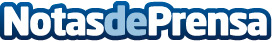 La Agencia Asturiana mg.lab presenta el proyecto "Voces de Muyeres"La empresa mg.lab presenta el proyecto cultural "Voces de Muyeres"  subvencionado por el Principado de Asturias, a través de la Consejería de Cultura, Política Lingüística y Turismo. El concejo de Carreño, será la sede de "Voces de Muyeres", que con motivo del Día de la Mujer Rural ofrecerá un programa cultural con charlas, coloquios, encuentros, música y poesíaDatos de contacto:Ana Rellán LópezPaz Rellán 617533799658067338Nota de prensa publicada en: https://www.notasdeprensa.es/la-agencia-asturiana-mg-lab-presenta-el Categorias: Artes Visuales Música Literatura Comunicación Marketing Sociedad Asturias Entretenimiento http://www.notasdeprensa.es